ПРОЄКТ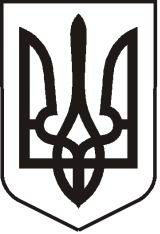 УКРАЇНАЛУГАНСЬКА  ОБЛАСТЬПОПАСНЯНСЬКИЙ  РАЙОН
ПОПАСНЯНСЬКА  МІСЬКА  РАДА ШОСТОГО   СКЛИКАННЯСТО ВОСЬМА СЕСІЯРIШЕННЯ04 жовтня 2019 р.                               м. Попасна	                                      № 108/__Про передачу на баланс ОСББ «Уют»(вул. Миру, 149)  майна, яке булопридбане за кошти місцевого бюджету З  метою безпечного використання та обслуговування майна, яке було придбане за кошти місцевого бюджету, згідно з договором від 07.06.2019 № 1085/2019/ОВ, керуючись ст. 327 Цивільного кодексу України, ст.25, ч.ч. 1, 5 ст. 60 Закону України «Про місцеве самоврядування в Україні», Попаснянська міська радаВИРІШИЛА: Передати на баланс ОСББ «УЮТ» (код ЄДРПОУ 36954036) майно, яке було придбане за кошти місцевого бюджету вартістю 17 000 грн. ( сімнадцять тисяч грн. 00 коп.), згідно з додатком (додається).                                                                             Доручити голові ОСББ «Уют» (вул. Миру, 149) – Лошатецькому Д.О. та виконкому Попаснянської міської ради (відповідальний: фінансово-господарський відділ виконкому міської ради – Омельченко Я.С.) скласти та підписати відповідні акти прийому – передачі в строк до 04.11.2019.Контроль за виконанням цього рішення покласти на постійну комісію з    питань бюджету, фінансів, соціально-економічного розвитку, комунальної власності та регуляторної політики, фінансово-господарський відділ виконкому міської ради.        Міський голова			                  	        			      Ю.І.ОнищенкоПідготувала: Іщенко, 21089Додатокдо рішення міської ради04.10.2019 № 108/ Перелікмайна, яке передається на баланс  ОСББ «Уют» (вул. Миру, 149)Сума: 17 000,00 (Сімнадцять тисяч грн. 00 коп.) без ПДВ.    Міський голова                                      			              	Ю.І.Онищенко№ з/пНайменуванняОдиниця виміруКількістьЦіна, без ПДВ, грн.Сума, грн.Двері металопластиковішт.28 500,0017 000,00ВСЬОГО:17 000,00